исх. 06-04/1914 от 21.03.2014РЕШЕНИЕпо результатам рассмотрения жалобы общества с ограниченной ответственностью«Торговый дом Рутек»»Дело № 33-К-2014                                                                           г. ЧебоксарыРезолютивная часть решения оглашена 18 марта  2014 года.Решение изготовлено в полном объеме 21 марта 2014 года.Комиссия Управления Федеральной антимонопольной службы по Чувашской Республике – Чувашии по контролю в сфере закупок товаров, работ, услуг для обеспечения государственных и муниципальных нужд, созданная на основании приказов Чувашского УФАС России от 13.01.2014 №2, от 17.02.2014 №34 и от 14.03.2014 №78 в составе: «…»при участии представителя:Министерства внутренних дел по Чувашской Республике:«…»рассмотрев жалобу ООО «Торговый дом Рутек» о нарушении аукционной комиссии - Министерства внутренних дел по Чувашской Республике Федерального закона от 05.04.2013 N 44-ФЗ  «О контрактной  системе в сфере закупок товаров,  работ,  услуг для обеспечения  государственных и муниципальных нужд» (далее - Закон о контрактной системе), руководствуясь статьей 106 Закона о контрактной системе.УСТАНОВИЛА:В Управление Федеральной антимонопольной службы по Чувашской Республике - Чувашии 11.03.2014 года обратилось ООО «Торговый дом Рутек» с жалобой на действия аукционной комиссии при проведении электронного аукциона на поставку оборудования для систем видеонаблюдения (изв. № 0115100004114000003).Заявитель в своей жалобе сообщает о несогласии с отказом в допуске его к участию в электронном аукционе на основании ч. 3 ст. 66 Закона о контрактной системе. Считает, что его заявка соответствует требованиям аукционной документации, так как приведенные характеристики товаров предлагаемых заявителем (участником размещения заказа №1) полностью соответствуют требованиям технического задания.Представитель Заказчика нарушения законодательства о контрактной системе не признала; считает, что заявка ООО «Торговый дом Рутек» по основаниям указанным в протоколе рассмотрения первых частей заявок отклонена обоснованно.Заявитель надлежащим образом уведомленный, на заседание комиссии Чувашского УФАС России не явился, своего представителя не направил. Изучив представленные документы, заслушав представителя Заказчика, Комиссия Чувашского УФАС России по контролю в сфере закупок товаров, работ, услуг для обеспечения государственных и муниципальных нужд приходит к следующему.Заказчиком - Министерством внутренних дел по Чувашской Республике 28.02.2014 года на официальном сайте zakupki.gov.ru размещено извещение № 0115100004114000003 о проведении электронного аукциона на поставку оборудования для систем видеонаблюдения, с начальной (максимальной) ценой контракта 2 426 890,00 руб. На основании решения Заказчика 03.03.2014 в извещение внесены изменения в части технического задания аукционной документации.Согласно протоколу рассмотрения первых частей заявок на участие в электронной форме от 11.03.2014 подано 5 заявок. По результатам рассмотрения первых частей заявок все заявки участников закупки отклонены к участию в аукционе, в том числе заявка №1, поданная Заявителем.Заявке ООО «Торговый дом Рутек» (участник №1) отказано в допуске к участию в аукционе в электронной форме по причине того, что в заявке отсутствует указание на товарный знак (его словесное обозначение) или наименование производителя предлагаемого для поставки товара.В соответствии с пунктом 2 части 1 статьи 64 Закона о контрактной системе документация об электронной аукционе должна содержать требования к содержанию, составу заявки на участие в таком аукционе в соответствии с частями 3 - 6 статьи 66 настоящего Федерального закона и инструкция по ее заполнению. При этом не допускается установление требований, влекущих за собой ограничение количества участников такого аукциона или ограничение доступа к участию в таком аукционе.В соответствии с частями 1, 3 статьи 67 Закона о контрактной системе Единая комиссия проверяет первые части заявок на участие в аукционе в электронной форме, содержащие предусмотренные частью 3 статьи 66 Закона о контрактной системе сведения, на соответствие требованиям, установленным документацией об аукционе в электронной форме в отношении товаров, работ, услуг, на поставки, выполнение, оказание которых размещается заказ. На основании результатов рассмотрения первых частей заявок на участие в аукционе в электронной форме, содержащих сведения, предусмотренные частью 3 статьи 66 Закона о контрактной системе, Единой комиссией принимается решение о допуске к участию в аукционе в электронной форме участника размещения заказа и о признании участника размещения заказа, подавшего заявку на участие в аукционе, участником аукциона или об отказе в допуске такого участника размещения заказа к участию в аукционе в порядке и по основаниям, которые предусмотрены настоящей статьей.По правилам части 4 статьи 67 Закона о контрактной системе участник электронного аукциона не допускается к участию в нем в случае:1) непредоставления информации, предусмотренной частью 3 статьи 66 настоящего Федерального закона, или предоставления недостоверной информации;2) несоответствия информации, предусмотренной частью 3 статьи 66 настоящего Федерального закона, требованиям документации о таком аукционе.Отказ в допуске к участию в электронном аукционе по основаниям, не предусмотренным частью 4 настоящей статьи, не допускается (часть 5 статьи 67 Закона).Согласно подпункту «б» пункта 1 части 3 статьи 66 Закона о контрактной системе при заключении контракта на поставку товара первая часть заявки на участие в электронном аукционе должна содержать конкретные показатели, соответствующие значениям, установленным документацией о таком аукционе, и указание на товарный знак (его словесное обозначение) (при наличии), знак обслуживания (при наличии), фирменное наименование (при наличии), патенты (при наличии), полезные модели (при наличии), промышленные образцы (при наличии), наименование места происхождения товара или наименование производителя предлагаемого для поставки товара при условии отсутствия в данной документации указания на товарный знак, знак обслуживания (при наличии), фирменное наименование (при наличии), патенты (при наличии), полезные модели (при наличии), промышленные образцы (при наличии), наименование места происхождения товара или наименование производителя. Вышеуказанные требования к содержанию первой части заявки установлены заказчиком в разделе «Инструкция по заполнению заявки на участие в электронном аукционе» в части II Информационной карты электронного аукциона.В части IV «Технической части» Технического задания аукционной документации Заказчиком установлен перечень требований к количественным и техническим характеристикам поставляемого товара. Данным перечнем предусмотрено 17 позиций с наименованием товара.Из представленной представителем Заказчика распечатанной информации с  информационно-телекоммуникационной сети «Интернет» следует, что товарный знак, позволяющий идентифицировать конкретный товар, есть по всем позициям, указанным Заказчиком в перечне Технического задания аукционной документации. Так, например, согласно официальному сайту http://www.beward.ru информационно-телекоммуникационной сети «Интернет» обозначение «BEWARD» является торговым знаком российской  Компании ООО «НПП БЕВАРД», которое сконцентрировано на производстве профессионального оборудования для видеонаблюдения. Из официального сайта http://bestdvr.ru следует, что обозначение «» является торговой маркой российской Компании "БайтЭрг", которая  специализирована на поставке видеорегистраторов на российский рынок. Компания Samsung Electronics (http://www.samsung.com/ru) под свои торговым знаком «Samsung» производит продукцию, в которую входят LED, жидкокристаллические и плазменные телевизоры. 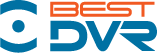 В первой части заявки (№1) ООО «Торговый дом Рутек» выразило согласие поставить товар, являющимся предметом аукциона в соответствии с условиями документации, а также представило таблицу с указанием конкретных показателей товаров.Комиссией установлено, что по позициям №1-17 в заявке Общества отсутствует указание на товарный знак, позволяющий идентифицировать конкретный товар, предлагаемый к поставке товара.При этом, ООО «Торговый дом Рутек», не представило подтверждающие документы об отсутствии товарных знаков указанных выше товаров. Кроме того, Комиссия, проанализировав заявку Заявителя установила, что по позициям №8,9,11,12,13,14,15,16,17 не указано наименование места происхождения товара или наименование производителя товара.С учетом данных обстоятельств, Комиссия приходит к выводу, что Обществом ненадлежаще исполнено требование пункта  1 части 3 статьи 66 Закона о контрактной системе.Таким образом, Комиссия Чувашского УФАС России изучив материалы дела, приходит к выводу, что аукционная комиссия правомерно признала заявку ООО «Торговыый дом Рутек» (№1) не соответствующей требованиям аукционной документации и  обоснованно ее отклонила.Исследовав представленные материалы, заслушав доводы и возражения сторон, Комиссия, руководствуясь частью 8 статьи 106 Федерального закона от 05.04.2013 N 44-ФЗ «О контрактной системе в сфере закупок товаров, работ, услуг для обеспечения государственных и муниципальных нужд»РЕШИЛА:1. Признать жалобу ООО «Торговый дом Рутек» необоснованной.«…»Примечание:	Решение Комиссии Чувашского УФАС России по контролю в сфере размещения заказов		 может быть обжаловано в судебном порядке в течение трех месяцев со дня его 		принятия  (часть 9 статьи 106 Закона о контрактной системе)